ATZINUMS Nr. 22/12-3.8/113par atbilstību ugunsdrošības prasībāmAtzinums iesniegšanai derīgs sešus mēnešus.Atzinumu var apstrīdēt viena mēneša laikā no tā spēkā stāšanās dienas augstākstāvošai amatpersonai:Atzinumu saņēmu:20____. gada ___. ___________*DOKUMENTS PARAKSTĪTS AR DROŠU ELEKTRONISKO PARAKSTU UN SATURLAIKA ZĪMOGU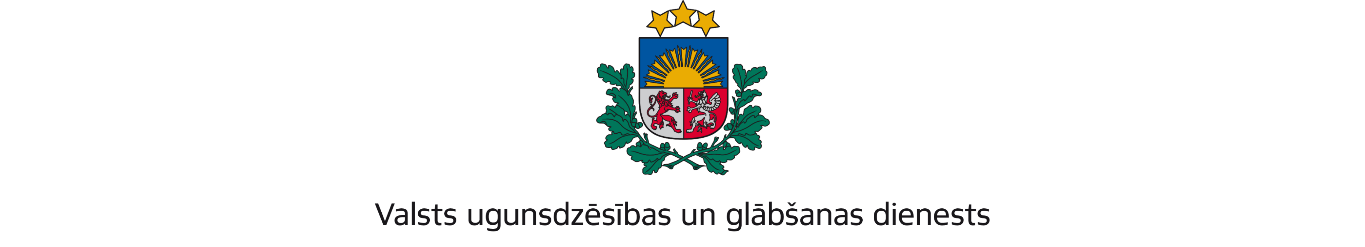 KURZEMES REĢIONA PĀRVALDEGanību iela 63/67, Liepāja, LV-3401; tālr.:63404475; e-pasts: kurzeme@vugd.gov.lv, www.vugd.gov.lvVentspilsBiedrība “Boksa klubs “Pērkons””(izdošanas vieta)(juridiskās personas nosaukums vai fiziskās personas vārds, uzvārds)07.06.2024.reģistrācijas Nr.: 40008265721(datums)(juridiskās personas reģistrācijas numurs)"Vētras" Alsungas pagasts, Kuldīgas novads(juridiskās vai fiziskās personas adrese)1.Apsekots: Alsungas pamatskolas ēkas telpas ar kadastra apzīmējuma Nr. 62420080449001  (apsekoto būvju, ēku vai telpu nosaukums)2.Adrese: Skolas iela  11,  Alsunga, Kuldīgas novads, LV-3301 (turpmāk – Objekts).3.Īpašnieks (valdītājs): Kuldīgas novada pašvaldība,(juridiskās personas nosaukums vai fiziskās personas vārds, uzvārds)reģistrācijas Nr. 90000035590, Baznīcas iela 1, Kuldīga, LV-3301.(juridiskās personas reģistrācijas numurs un adrese vai fiziskās personas adrese)4.Iesniegtie dokumenti: nometnes vadītāja Ahmaduļina Sergeja  2024.gada 05. jūnija iesniegums, kas Valsts ugunsdzēsības un glābšanas dienesta Kurzemes reģiona pārvaldē (turpmāk – VUGD KRP) reģistrēts ar Nr. 22/12-1.4/407.5.6.Pārbaudes laikā konstatētie ugunsdrošības prasību pārkāpumi: 6.1. Objekta elektroinstalācija netiek uzturēta darba kārtībā, bet tieši - nav novērstas neatbilstības, kas norādītas pārbaudes aktā par Elektroinstalācijas izolācijas pretestības, cilpas "fāze–nulle" pilnās pretestības, zemējumietaises pretestības, zemējumvada nepārtrauktības saites un zibensaizsardzības sistēmas pārbaudes akts  (pamatojums – darba veicējs Andris Zemke sert.Nr.4-04010, 2023.gada 13.oktobra sagatavotais un objektam izdotais  “Elektroinstalācijas izolācijas pretestības, cilpas "fāze–nulle" pilnās pretestības, zemējumietaises pretestības, zemējumvada nepārtrauktības saites un zibensaizsardzības sistēmas pārbaudes akts”un veikta atkārtota pārbaude, kā rezultātā ir pārkāpts Ministru kabineta 2016.gada 19.aprīļa noteikumi Nr.238 „Ugunsdrošības noteikumi” 54.punkts.7.Slēdziens: Objekts neatbilst ugunsdrošības prasībām, nepieciešams novērst 6. punktā minēto pārkāpumu.8.Atzinums izsniegts saskaņā ar: Ministru kabineta 2009.gada 1.septembra noteikumu Nr.981 “Bērnu nometņu organizēšanas un darba kārtība” 8.5.apakšpunkta prasībām.(normatīvais akts un punkts saskaņā ar kuru izdots atzinums)9.Atzinumu paredzēts iesniegt: Valsts izglītības satura centrā.(iestādes vai institūcijas nosaukums, kur paredzēts iesniegt atzinumu)Valsts ugunsdzēsības un glābšanas dienesta Kurzemes reģiona pārvaldes priekšniekam, Ganību ielā 63/67, Liepājā, LV-3401.(amatpersonas amats un adrese)VUGD KRP Ugunsdrošības uzraudzības un civilās aizsardzības inspektors Artūrs Pupšis*A.Pupšis(amatpersonas amats)(paraksts)(v. uzvārds)(juridiskās personas pārstāvja amats, vārds, uzvārds vai fiziskās personas vārds, uzvārds; vai atzīme par nosūtīšanu)(paraksts)